111年教育部高級中等學校原住民學生青年領袖第十期培育研習營(西區初階)實施計畫一、依據：教育部高級中等學校原住民學生青年領袖培育研習營實施計畫二、目的（一）提供多元學習機會，透過領導相關領域課程研習，建立原住民學生對領導知能的正確認識。（二）培養原住民學生分享、互助、利他的觀念，擴大其學習內涵，增進領導知能與技能。（三）加強原住民學生領導理論與實務之聯結，涵養其領袖特質，以培育具備宏觀願景的青年領袖。（四）透過典範學習，激勵原住民學生肯定自我，展現長才，實現理想並進一步體現社會關懷。三、指導單位：教育部四、主辦單位：教育部國民及學前教育署
    承辦單位：國立潮州高級中學研習時間：111年7月5日（星期二）至7月8日（星期五），計四天三夜六、研習地點：國立潮州高中、屏東縣春日鄉北三村。七、研習對象：本計畫招收主要為「苗栗」以南、「屏東」以北(含澎湖縣)之公私立高級中等學校高一升高二原住民籍學生為主。八、參加人數：預計招收原住民籍學生100名。九、報名日期：即日起至6月15日(星期三)23:59止。十、報名方式（一）請各學校務必推薦2~5名具原住民籍學生報名參加。(各校錄取2名為原則，如尚有名額則依各 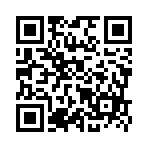       校原住民學生人數與報名時間依序遞補) (二) 報名網址:https://forms.gle/uSFAodtZCf8tbeer7或掃描QR-code (三) 另外推薦表內容詳實填寫後（推薦表如附件一），一併上傳以上網址，若有需求也可由此下      載。十一、研習課程：如附件二(若有需求主辦單位會再微調)。十二、本營隊有租用睡袋提供學員使用，若有個人衛生之考量可自備寢具(例如睡袋、毯子、床墊與      枕頭等)，個人盥洗用具(沐浴乳、洗髮精等)請務必自行攜帶。十三、經費：由教育部國民及學前教育署專案補助，學生往返交通費由各校依規定支付。十四、獎勵(一)全程參與者，由承辦學校頒發研習證書。(二)研習期間表現優異並完成返校作業者，推薦參加進階研習營。十五、本計畫如有未盡事宜，由主辦單位修訂並公佈之。本次研習如有任何問題請電洽本校社團活      動組林雅馨老師或學務處主任李伯恩主任，電話: 08-7882017轉分機307或301。附件一111年教育部高級中等學校原住民學生第九期青年領袖初階研習營(西區)推薦表推薦順序：1.□  2. □  3.□  4.□  5.□ (請學校勾選)推薦人簽章：                主任或校長簽章：*本表完成後請轉成PDF檔並上傳此網站 https://wilc.tk/reform.html(推薦表上傳)。參加動機或推薦理由如頁面不敷，請自行另找頁面填寫。111年度高級中等學校原住民學生青年領袖初階研習營（西區）活動課程表課程主軸：【Milimilingan na kacalisian】 (暫定版)姓    名（中文）性 別出生日期西元     年    月    日西元     年    月    日西元     年    月    日西元     年    月    日西元     年    月    日西元     年    月    日西元     年    月    日西元     年    月    日西元     年    月    日西元     年    月    日姓    名（族名）性 別出生日期西元     年    月    日西元     年    月    日西元     年    月    日西元     年    月    日西元     年    月    日西元     年    月    日西元     年    月    日西元     年    月    日西元     年    月    日西元     年    月    日就讀學校科別學生聯絡電話：聯絡電話：聯絡電話：身分證學生電子信箱：電子信箱：電子信箱：身高/體重cm/         kgcm/         kgcm/         kgcm/         kgcm/         kgcm/         kgcm/         kgcm/         kgcm/         kgcm/         kg學生飲食習慣       □葷    □素飲食習慣       □葷    □素飲食習慣       □葷    □素族 別緊急聯絡人姓名：姓名：姓名：學校
聯絡人姓名：姓名：姓名：姓名：姓名：姓名：姓名：姓名：姓名：姓名：緊急聯絡人聯絡電話（日）：聯絡電話（日）：聯絡電話（日）：學校
聯絡人聯絡電話：聯絡電話：聯絡電話：聯絡電話：聯絡電話：聯絡電話：聯絡電話：聯絡電話：聯絡電話：聯絡電話：緊急聯絡人聯絡電話（夜）：聯絡電話（夜）：聯絡電話（夜）：學校
聯絡人全校原住民學生總人數：全校原住民學生總人數：全校原住民學生總人數：全校原住民學生總人數：全校原住民學生總人數：全校原住民學生總人數：全校原住民學生總人數：全校原住民學生總人數：全校原住民學生總人數：全校原住民學生總人數：通訊地址特殊病史參加動機(請學生填寫)：推薦理由(請推薦師長填寫)：參加動機(請學生填寫)：推薦理由(請推薦師長填寫)：參加動機(請學生填寫)：推薦理由(請推薦師長填寫)：參加動機(請學生填寫)：推薦理由(請推薦師長填寫)：參加動機(請學生填寫)：推薦理由(請推薦師長填寫)：參加動機(請學生填寫)：推薦理由(請推薦師長填寫)：參加動機(請學生填寫)：推薦理由(請推薦師長填寫)：參加動機(請學生填寫)：推薦理由(請推薦師長填寫)：參加動機(請學生填寫)：推薦理由(請推薦師長填寫)：參加動機(請學生填寫)：推薦理由(請推薦師長填寫)：參加動機(請學生填寫)：推薦理由(請推薦師長填寫)：參加動機(請學生填寫)：推薦理由(請推薦師長填寫)：參加動機(請學生填寫)：推薦理由(請推薦師長填寫)：參加動機(請學生填寫)：推薦理由(請推薦師長填寫)：參加動機(請學生填寫)：推薦理由(請推薦師長填寫)：日  期7/5 (星期二)7/6 (星期三)7/7 (星期四)7/8 (星期五)主  題大姆姆山(Tjavuvu)霧頭山(Parathudane)南大武山(Miljingang)北大武山(Kavulungan)0600-0700ari 出發囉！原青領袖大會師kacedas 曙光kacedas 曙光kacedas 曙光0700-0730ari 出發囉！原青領袖大會師uduli 跳一波 <晨間活動>uduli 跳一波 <晨間活動>uduli 跳一波 <晨間活動>0730-0800ari 出發囉！原青領袖大會師kanu <吃飯>kanu <吃飯>kanu <吃飯>0800-0900ari 出發囉！原青領袖大會師cavilji 歲月台灣原住民的源起與變遷tjakudain 無奈多元文化的理念與發展mainu sun 找路成果發表-分享(感恩與回顧)0900-1000ari 出發囉！原青領袖大會師cavilji 歲月台灣原住民的源起與變遷tjakudain 無奈多元文化的理念與發展mainu sun 找路成果發表-分享(感恩與回顧)1000-1100ari 出發囉！原青領袖大會師部落踏查安全解說及學習單說明空白課程mainu sun 找路成果發表-分享(感恩與回顧)1100-1200ari 出發囉！原青領袖大會師部落踏查安全解說及學習單說明空白課程【閉幕式】1200-1300ari 出發囉！原青領袖大會師kanu <吃飯>kanu <吃飯>kanu <吃飯>1300-1400【開幕式】calisi 斜坡原住民部落踏察空白課程vaiki回家囉！1300-1400djekuac 腳步團體動力與激勵calisi 斜坡原住民部落踏察空白課程vaiki回家囉！1400-1500djekuac 腳步團體動力與激勵calisi 斜坡原住民部落踏察nimadju 他的原住民族名人典範vaiki回家囉！1500-1600dima sun 誰是你自我探索與人際溝通calisi 斜坡原住民部落踏察nimadju 他的原住民族名人典範vaiki回家囉！1600-1700dima sun 誰是你自我探索與人際溝通calisi 斜坡原住民部落踏察nimadju 他的原住民族名人典範vaiki回家囉！1700-1800空白課程calisi 斜坡原住民部落踏察ki tjamai<惜別餐會>vaiki回家囉！1800-1900kanu <吃飯>kanu <吃飯>senay i 唱吧原青之夜vaiki回家囉！1900-2000namakudamun 婦女們的聚會<小隊時間>namakudamun 婦女們的聚會<小隊時間>senay i 唱吧原青之夜vaiki回家囉！2000-2100namakudamun 婦女們的聚會<小隊時間>namakudamun 婦女們的聚會<小隊時間>senay i 唱吧原青之夜vaiki回家囉！2100-2200kinakaian 母親的舌頭 <工作人員會報>kinakaian 母親的舌頭 <工作人員會報>kinakaian 母親的舌頭 <工作人員會報>vaiki回家囉！2200-dagen 去睡覺dagen 去睡覺dagen 去睡覺vaiki回家囉！